附件2新郑市2022年招聘中小学教师网上预报名二维码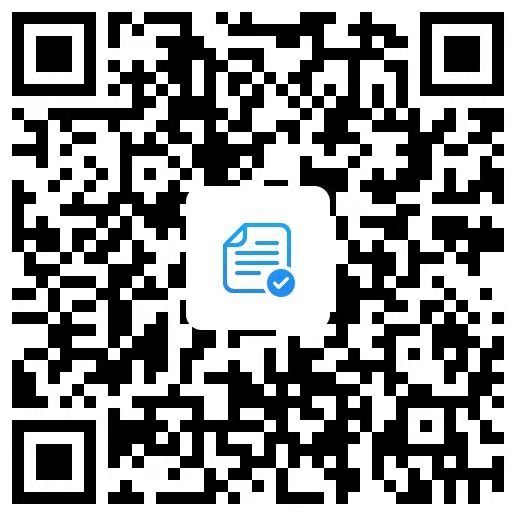 